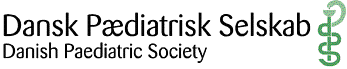 						25.01.2021 ” Børn og unge med medfødt hjertesygdom – Coronavirus – VaccinationDer er nu 1 års erfaring af hvordan infektion med coronavirus påvirker børn med medfødt hjertesygdom. Der er på baggrund af disse erfaringer lavet ny vurdering af, hvilke børn der er i risiko for alvorligt og langvarigt forløb ved coronavirusinfektion. Opgørelser fra en række centre i hele verden viser samstemmende, at børn med medfødt hjertesygdom ikke har øget risiko for alvorligt og langvarigt forløb ved infektion med coronavirus. Dette gælder også de børn, der har de mest alvorlige hjertesygdomme. Således er der ikke nogen børn med hjertesygdom, der vurderes at være i risiko for alvorligt eller langvarigt forløb ved coronavirus. Vores vurdering stemmer overens med vurderingen i Norge, Sverige, Storbritannien og USA.”Venlig hilsen Jesper SteensbergPå udvalgets vegneFormand for det børnekardiologiske udvalg under DPS